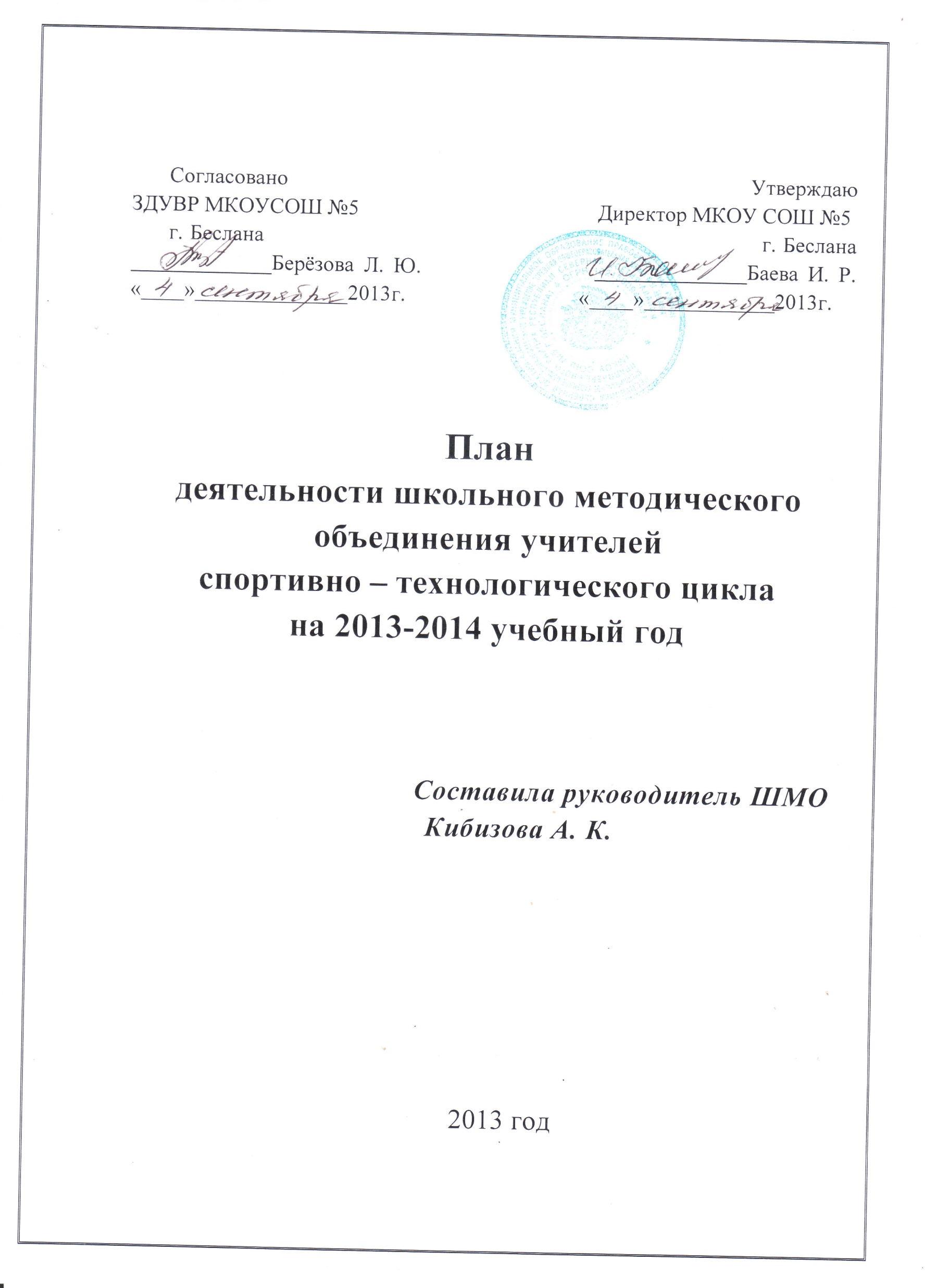 Планирование работы ШМОучителей спортивно – технологического циклаПравобережного района г. Бесланана 2013- 2014 учебный год.Тема ШМО: Использование сети интернет в инновационной деятельности учителя  изоискусства и черчения, музыки, физкультуры, технологии.Цель работы ШМО:Совершенствование персонального мастерства педагогических кадров через использование новаций в обучении  ,как возможность индивидуального подхода к каждому учащемуся.Задачи работы ШМО:Выявление и распространение результативных и эффективных методических и дидактических материалов, повышающих качество образовательной деятельности.Поддержка инновационных разработок, способствующих развитию системы образования.Обмен опытом между учителями по применению современных информационных технологий в учебном и воспитательном процессе.Систематизация методических материалов для проведения уроков  с использованием ИКТ.Форма работы ШМО: «Семинар», «Открытые уроки», мастер-класс, круглый столПланирование работы ШМО учителей ИЗО и черчения в 2013-2014учебном годуЦель работы:Совершенствование содержания и технологического процесса образования через развитие системы обеспечения качества образовательных услуг, совершенствование системы управления образованием, в соответствии с Федеральной и региональной целевыми программами.Задачи:Обеспечение устойчивого развития образовательного комплекса школы.Повышение качества общего образования, степени его практической     направленности как основного условия адаптации учеников основного общего образования к жизни общества, гарантии их жизненного успеха.Консультативная помощь для молодых специалистов и педагогов.Информирование педагогов ОУ о проводимых на различных уровнях мероприятиях в рамках преподавания данных предметов.Обмен опытом среди преподавателей через участие в педчтениях, активность обсуждения педагогической работы на внутришкольном уровне, проведение семинаров-практикумов, консультаций для педагогов, мастер- классов и т.д.Обсуждение актуальных проблем, возникающих в процессе преподавания, анализ собственной педагогической деятельности и работы ШМО.ПланПланПланПланПлан№Дата проведе-нияМесто проведе-нияТема и содержание семинараОтветственные1Сентябрьоктябрь2013г.МКОУ СОШ № 5I заседание1. Анализ работы ШМО за прошедший учебный год.  2.  Цели, задачи, содержание работы МО на новый 2013-2014  учебный год.3. Методическое письмо о преподавании  данных предметов  РСО - Алания в 2013-2014 учебном году. 4. Обсуждение графика открытых уроков в рамках предметной недели.Руководитель ШМО Кибизова А.У.    2Ноябрьдекабрь. 2013г.МКОУСОШ № 5II заседаниеТема: «Новые образовательные технологии в  контексте стандартов 2 поколения» Тема: «Продуктивные методики обучения на уроках физкультуры»1.Мастер – класс, техника  исполнения  прыжков в длину. 2.Рекомендации;3. Доклад на тему:                                     « Здоровьесберегающие технологии на уроках физкультуры».Кибизова А.У.Сотаев А.Т.Крымова Н.И.3ЯнварьФевраль2014г.МКОУСОШ № 5III заседание1. Духовно – нравственное воспитание на уроках музыки.2.Современные подходы к преподаванию предметов спортивно – технологического цикла.Кибизова А.У.Цомартов А.Д.Крымова Н.ИДзестелова М.А.4.    Мартапрель15.02. 2014г.МКОУСОШ № 5IY  заседание1. Неделя открытых уроков в рамках спортивно- технологического цикла.2. Районная интерактивная игра «Чертёжное казино»Кибизова А.У.Дзестелова М.А.Крымова Н.И.Сотаев А.Т.Хаблиев О.Д.Отв.Берёзова Л.Ю.5.Май2014 г.МКОУ СОШ № 5Y  заседаниеАнализ открытых уроков в рамках недели спортивно- технологического цикла.Анализ работы ШМО за 2013-2014 уч. год.Берёзова Л.ЮКрымова Н.И.Хаблиев О.О.Кибизова А.У.